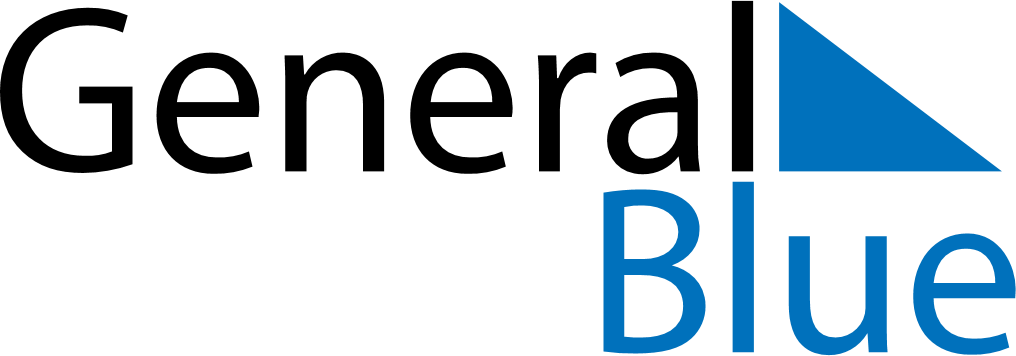 May 2022May 2022May 2022May 2022GuyanaGuyanaGuyanaSundayMondayTuesdayWednesdayThursdayFridayFridaySaturday12345667Labour DayArrival Day8910111213131415161718192020212223242526272728Independence Day293031